БЕРЕЗАНСЬКА МІСЬКА РАДА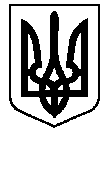 КИЇВСЬКОЇ ОБЛАСТІ(сьоме скликання)РІШЕННЯПро розгляд звернень громадянз питань землекористуванняВідповідно дост.26  Закону України «Про місцеве самоврядування в Україні», керуючись ст.41 Конституції України,ст.ст. 12, 33, 36, 40, 81,116,118,120, 121, 186, 1861  Земельного кодексу України,ст.ст.22,25,26, 50, 55 Закону України «Про землеустрій», ст.ст. 4-1,16 Закону України «Про державну реєстрацію речових прав на нерухоме майно та їх обтяжень» розглянувши заяви громадян міська радаВ И Р І Ш И Л А:Відповідно до поданих заяв припинити користування земельною ділянкою під тимчасовим гаражем:Павленко Світлана Миколаївна() під гаражем №б/н по вул. Героїв Небесної Сотні,23, площею 24 кв.м.Ковальова Ольга Олександрівна() під гаражем №23 по вул. Шевченків шлях, 110а, площею 24 кв.м.Урізченко Майя Курбангельдиївна() під гаражем № б/н біля будинку по вул. Шевченків шлях, 120, площею 24 кв.м.Відповідно до поданих заяв надати громадянам в користування на умовах оренди на 3 роки земельну ділянку для встановлення тимчасового гаража:Ейзембрук Олександр Васильович() під гаражем біля будинку повул.Шевченків шлях, 94А, площею 24 кв.м.Павленко Олександр Миколайович() під гаражем біля будинку по вул. Героїв Небесної Сотні,23, площею 24 кв.м.Мартич Євген Васильович () під гаражем біля будинку по вул. Шевченків шлях, 110а, площею 24 кв.м.Подерня Олександра Олегівна() під гаражем біля будинку по вул. Шевченків шлях, 120, площею 24 кв.м.Ярмолюк Валерій Олексійович()під гаражем біля будинку по вул. Героїв АТО, 7, площею 24 кв.м.Відповідно до поданих заяв продовжити термін користування на умовах оренди на 3 роки на земельні ділянки під існуючими тимчасовими гаражами:Вітюк Людмила Володимирівна () під гаражем №196/5 по вул. Шевченків шлях, 94-А, площею 24 кв.м.Бабич Олена Михайлівна () під гаражем №б/н по вул. Шевченків шлях, 112, площею 24 кв.м.Павленко Яна Вікторівна () під гаражем №8 по вул. Шевченків шлях, 110а, площею 24 кв.м.Мамалигіна Валентина Сергіївна () під гаражем №178 по вул. Шевченків шлях, 110а, площею 24 кв.м.Скаковська Ванда Костянтинівна () під гаражем №11 ряд 3 на ж/м Садовий, площею 24 кв.м.Відповідно до поданої заяви Гуцола Віктора Сергійовича ()  вилучити з користування земельну ділянку по вул. Яготинська, 50, загальною площею 0,15 га для будівництва і обслуговування житлового будинку, господарських будівель і споруд та для ведення особистого селянського господарства загальною та передати її до земель запасу міської ради.Відповідно до поданих заяв надати в користування на умовах оренди на 5 років земельні ділянки для сінокосіння:Тимченко Ольга Григорівна()в районі пров. Гоголя, площею 0,4358 га.Сірош Ірина Анатоліївна() по вул. Київська, 77А/1, площею 0,0522 га.Божок Сергій Миколайович()в районі пров. Гоголя, площею 0,4350 га.Тимченко Олександр Анатолійович()в районі пров. Гоголя, площею 0,4354 га.Відповідно до поданої заявипродовжитиЛацік Лідії Миколаївні(м. Березань, пров. Вишневий, 14)термін користування на умовах оренди на 5 років земельною ділянкою для сінокосінняпо пров. Вишневий, 14, площею 0,08 га.Відповідно до поданої заяви Сінькевич Анни Василівни() таСінькевич Олександра Вікторовича(.)дати дозвіл на виготовлення технічної документації із землеустрою щодо встановлення (відновлення) меж земельної ділянки у спільну часткову власність по ½ частині кожномуорієнтовною площею 0,2500 га для будівництва і обслуговування житлового будинку, господарських будівель і споруд по вул. Рубіжанська, 26в с.Недра,Баришівського р-ну, Київської обл.Відповідно до поданої заяви Івасенко Інни Іванівни() дати дозвіл на виготовлення технічної документації із землеустрою щодо встановлення (відновлення) меж земельної ділянки орієнтовною площею 0,1000 га для будівництва і обслуговування житлового будинку, господарських будівель і споруд по вул. Маяковського, 33 в м. Березань, Київської обл.Відповідно до поданої заяви Худоби Миколи Михайловича(), Худоби Олени Леонідівни(.), Худоби Надії Миколаївни (), Кисіль Ольги Миколаївни (.) дати дозвіл на виготовлення технічної документації із землеустрою щодо встановлення (відновлення) меж земельної ділянки у спільну сумісну власність орієнтовною площею 0,2500 га для будівництва і обслуговування житлового будинку, господарських будівель і споруд по вул. Шевченка, 37, с. Лехнівка, Баришівського р-ну, Київської обл.Відповідно до поданої заяви, розглянувши проект землеустрою щодо зміни цільового призначення земельної ділянки Войтенко Юлії Миколаївни():Затвердити проект землеустрою щодо зміни цільового призначення земельної ділянки площею 0,0500 га (кадастровий номер 3210400000:01:003:0091) по пров. Недрянський, 52а із земель для ведення особистого селянського господарства на землі для будівництва та обслуговування житлового будинку, господарських будівель та споруд.Відповідно до розробленого проекту землеустрою змінити цільове призначення земельної ділянки площею 0,0500 га (кадастровий номер 3210400000:01:003:0091) по пров. Недрянський, 52а із земель для ведення особистого селянського господарства на землі для будівництва та обслуговування житлового будинку, господарських будівель та споруд. Войтенко Юлії Миколаївні зареєструвати зміну цільового призначення земельної ділянки відповідно до вимог чинного законодавства України. Дати дозвіл на розробку проекту землеустрою щодо відведення земельної ділянки у власність громадянам із земель запасу згідно із додатком 1.Роботи з розроблення проекту землеустрою щодо відведення земельної ділянки у власність  розпочати після  укладання зацікавленою стороною договору на їх виконання.Проект землеустрою щодо відведення земельної ділянки у власність погодити відповідно до вимог земельного законодавства та подати його на затвердження до міської ради для підготовки рішення про передачу земельної ділянки у власність.Дати дозвіл на виготовлення технічної документації з землеустрою щодо встановлення (відновлення) меж земельної ділянки у власність громадянам згідно із додатком 2.Роботи зі складання технічної документації із землеустрою розпочати після укладання зацікавленою стороною договору на їх виконання.Технічну документацію із землеустрою погодити відповідно до вимог земельного законодавства та подати її до міської ради для підготовки рішення про передачу земельної ділянки у власність. Управліннюземлекористування та агропромислового розвиткувиконавчого комітету Березанської міської ради та відділу у Баришівському районіГоловного управлінняДержгеокадаструу Київській області внести відповідні зміни в земельно-кадастрову документацію згідно з даним  рішенням.Контроль за виконанням даного рішення покласти на постійну комісію міської  ради з питань агропромислового комплексу, земельних відносин, будівництва,архітектури,  інфраструктури та інвестицій, комунальної власності, екології,благоустрою тазаступника міського голови Павленка О.І.Секретар радиОлег СИВАКм. Березань04.02.2020року                                  №984-84-VІІ